Pokyny pro zpracování příspěvku (forma pokynů je zároveň vzorem): Všechny okraje stránky  NÁZEV PŘÍSPĚVKU (PÍSMO TIMES NEW ROMAN 14, VŠECHNA VELKÁ, TUČNÉ, ZAROVNÁNÍ NA STŘED, ZAČÍT NA 1. ŘÁDKU STRÁNKY) Jméno příjmení (velikost 14, tučné, zarovnání na střed) Abstrakt: česky, velikost 12, řádkování 1, max. 7 řádků, zarovnání do bloku, slovo „Abstrakt“ tučně, kurzivaAbstract: anglicky, velikost 12, řádkování 1, zarovnání do bloku, slovo „Abstract“ tučně, kurzivaKlíčová slova: česky, velikost 12, řádkování 1, zarovnání do bloku, pojem „klíčová slova“ tučně, kurzivaKey words: anglicky, velikost 12, řádkování 1, max. 7 řádků, zarovnání do bloku, pojem „key words“ tučně, kurzivaText příspěvku (velikost 12, řádkování 1, zarovnání do bloku Podkapitoly s číslováním, jejich nadpisy tučně, text podkapitoly bez vynechání řádku, za podkapitolou vynechat řádek před dalším nadpisem. Při citacích doporučujeme užívat způsob citování ve formě Příjmení (rok) neboli tzv. Harvardský styl citování.Na konci příspěvku připojit závěrečný abecedně řazený seznam literatury. Značení tabulek, obrázků apod. je věcí autora. Literatura (velikost 12, řádkování 1, bez odsazení, zarovnání vlevo) NOVÁK, J. Marketingový výzkum. 1. vyd.  Praha: Grada, 2007, 285 s. ISBN 80-7248-111-1.NOVÁČEK, K. Podnikový management. 2. vyd. Ostrava: ComputerPress, 2005, 130 s. ISBN 80-7244-111-1.............................................................................................Kontaktní adresa autora: Jméno, příjmení, tituly, pracoviště, adresa, e-mail Profesní profil (velikost 12, řádkování 1, vlevo, bez odsazení, tučně)Příspěvky ve formátu pdf nebudou akceptovány.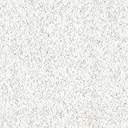 